Отчет о проведенииРегионального  семинара - практикума на тему: «Использование современных инновационных технологий в процессе реализации адаптированной основной образовательной программы дошкольного образования  детей с ограниченными возможностями здоровья».Дата проведения  17 марта 2020года____________________________________________Тема РИП  «Педагогические условия реализации адаптивных образовательных программ для детей с функциональными расстройствами зрения»______________________________Образовательное учреждение (сеть учреждений) МБДОУ «Детский сад «Лукоморье» городского округа город Михайловка Волгоградской области» (структурное подразделение «Радуга»)Количество участников (общее и по районам Волгограда, области) 36 человек, 32 – Михайловский район, 4 человека – г. Волгоград______________________________________________Программа регионального семинара-практикумаФото события (3-5)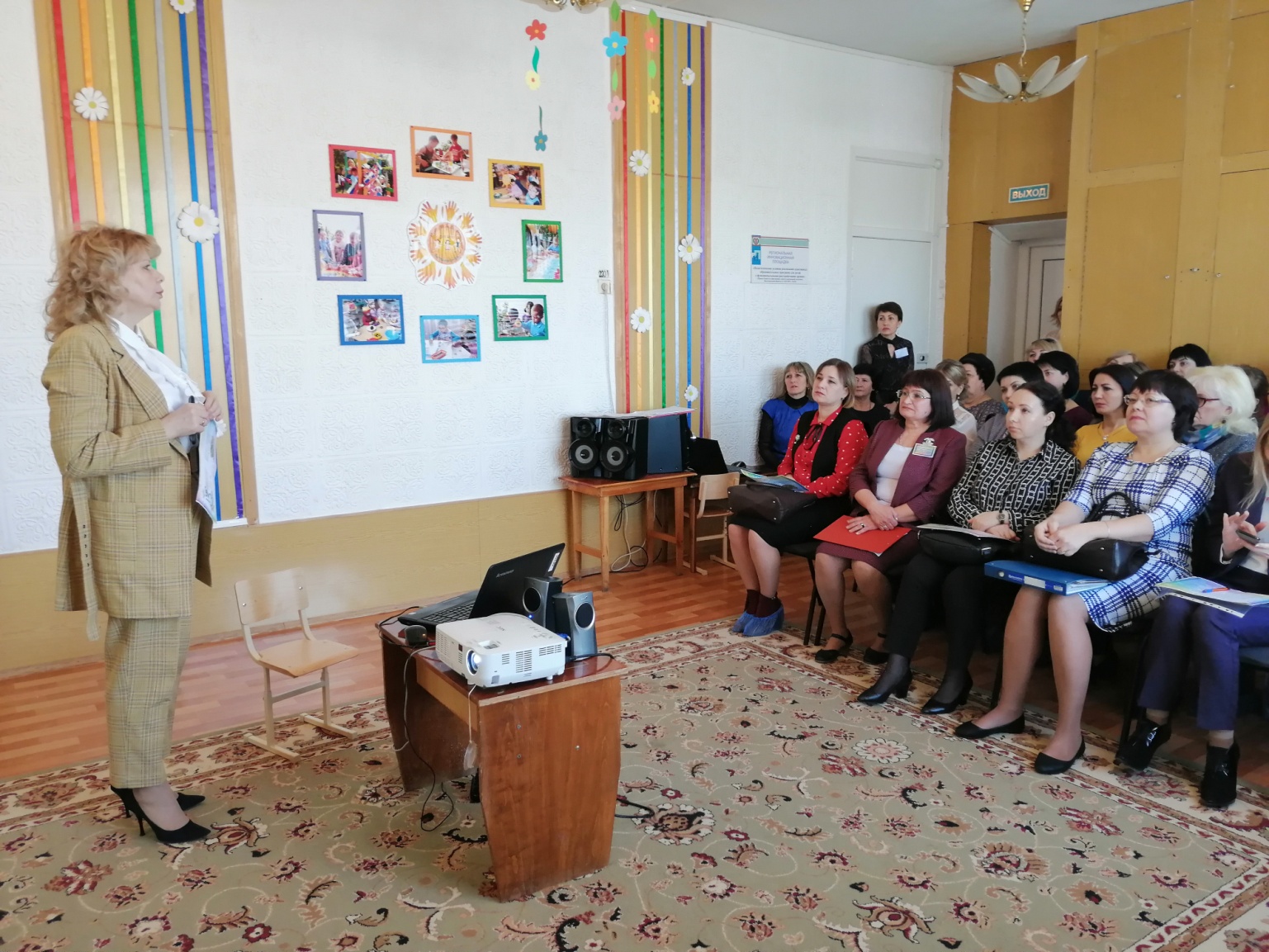 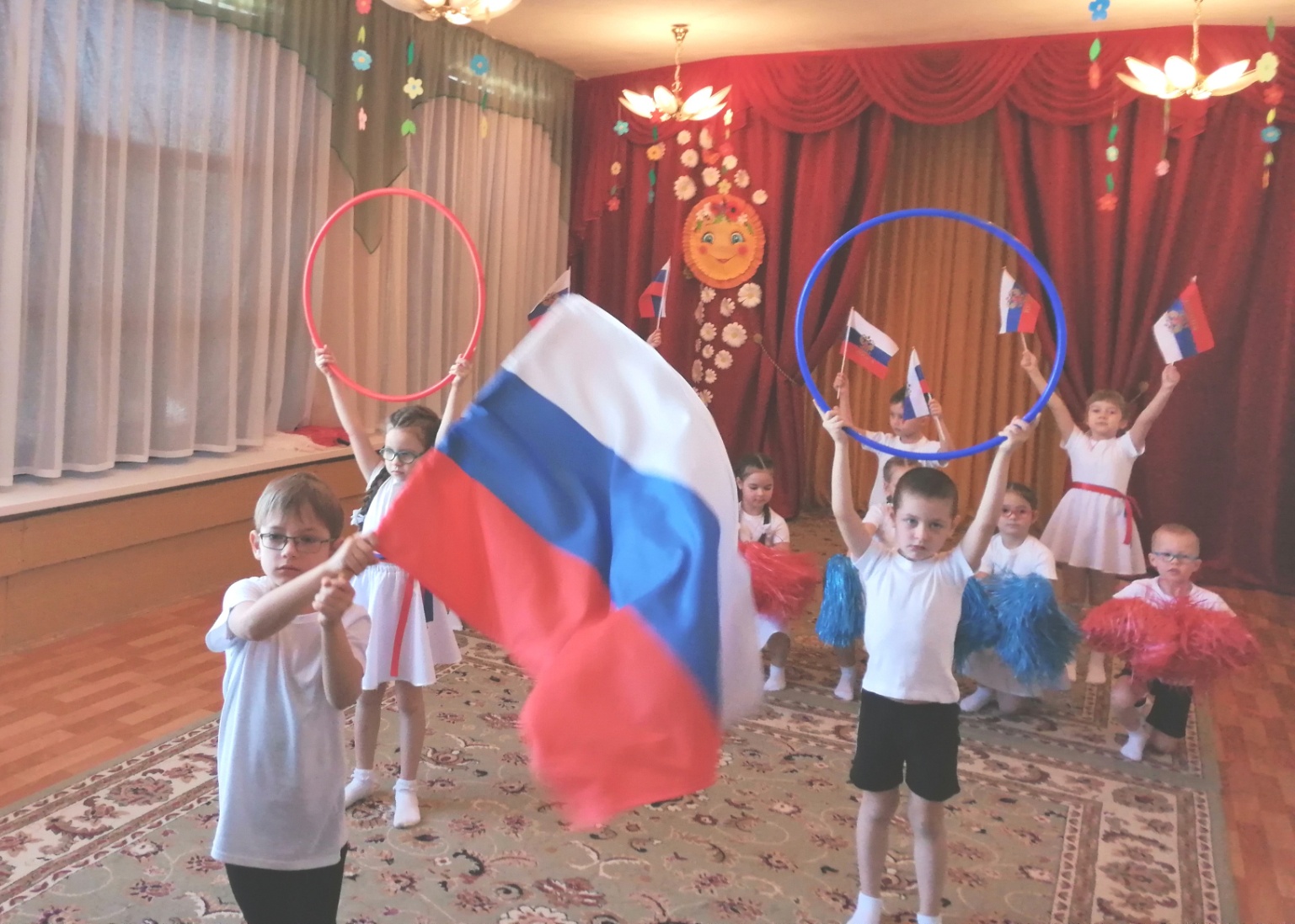 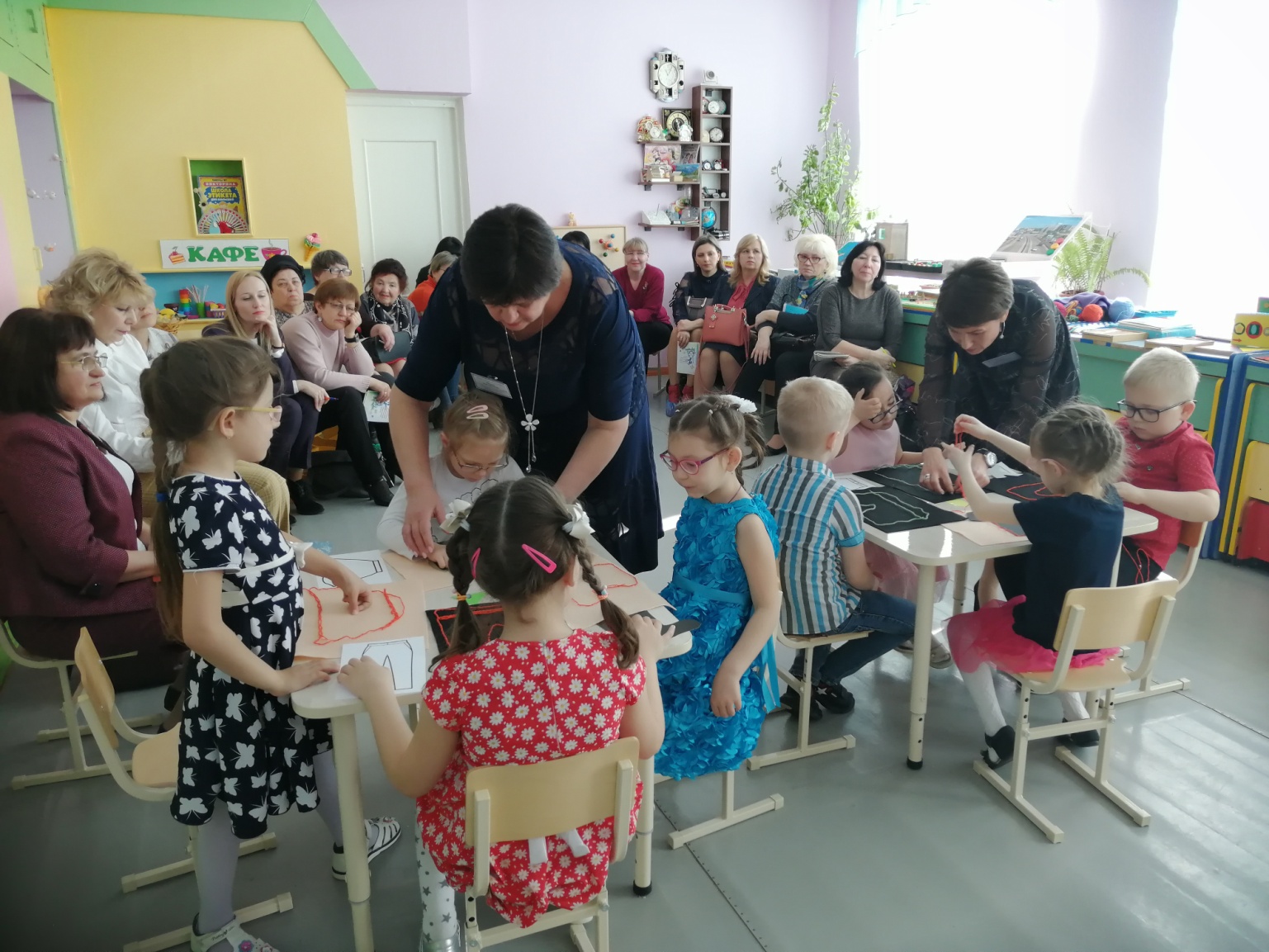 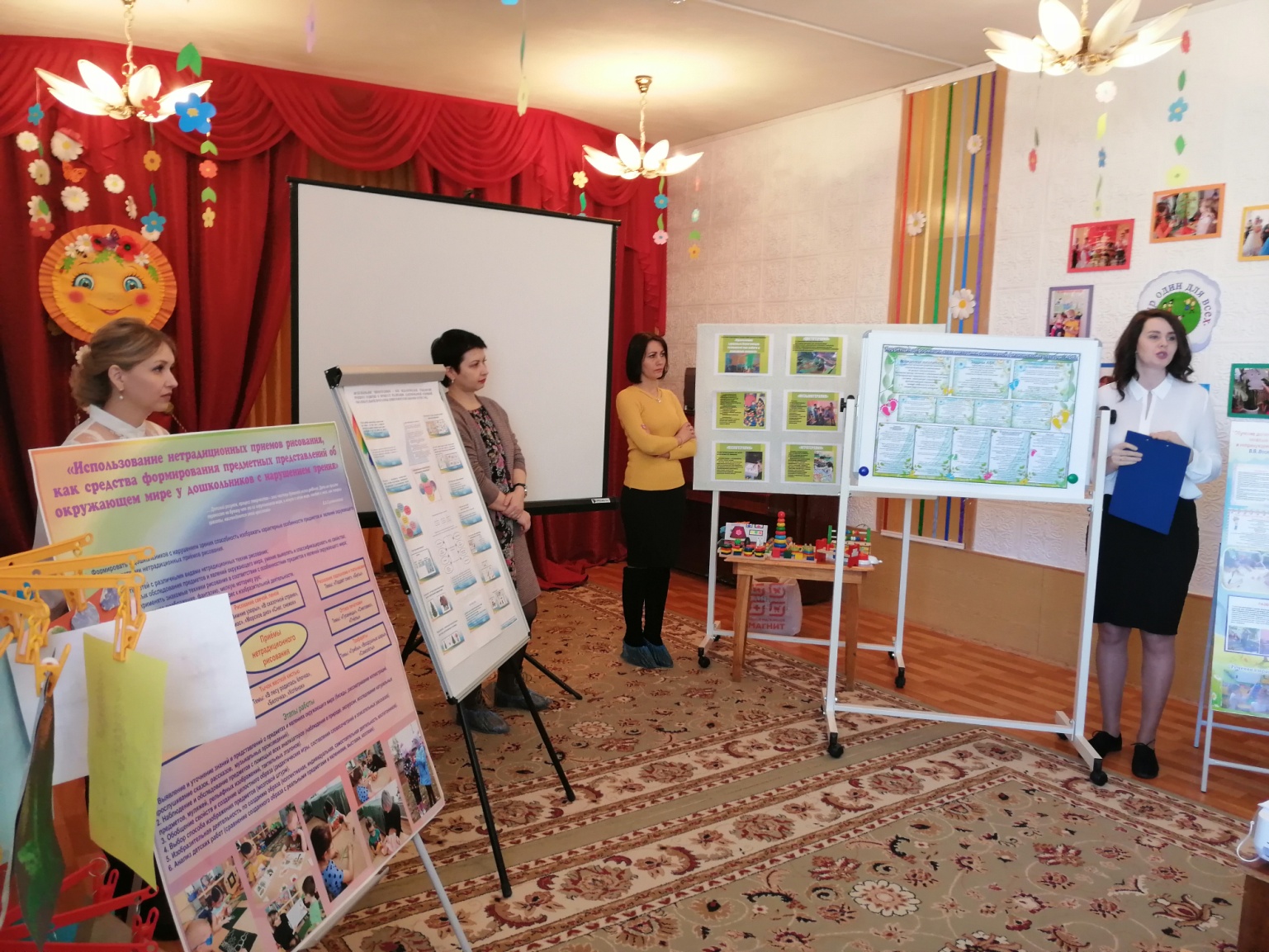 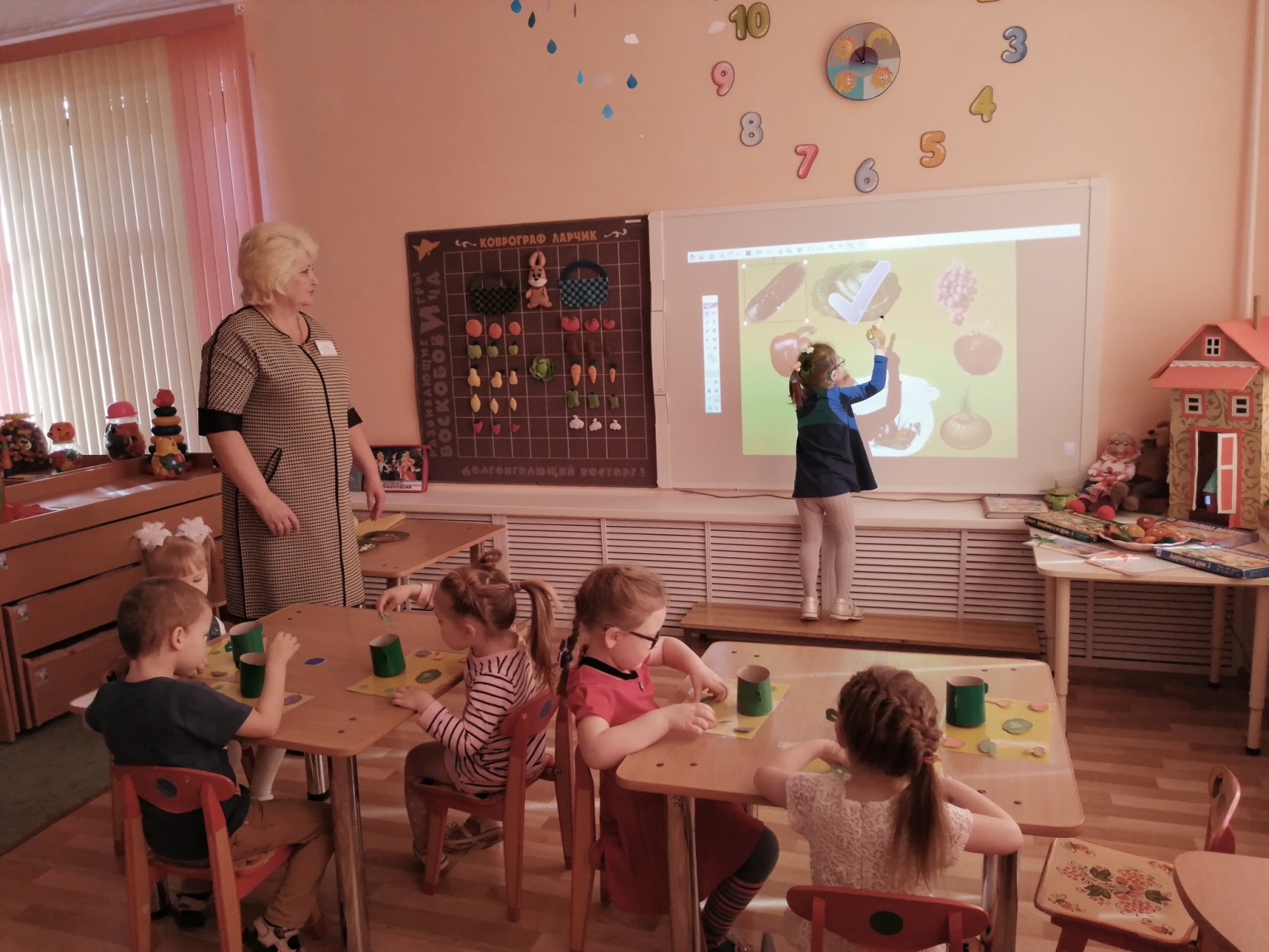 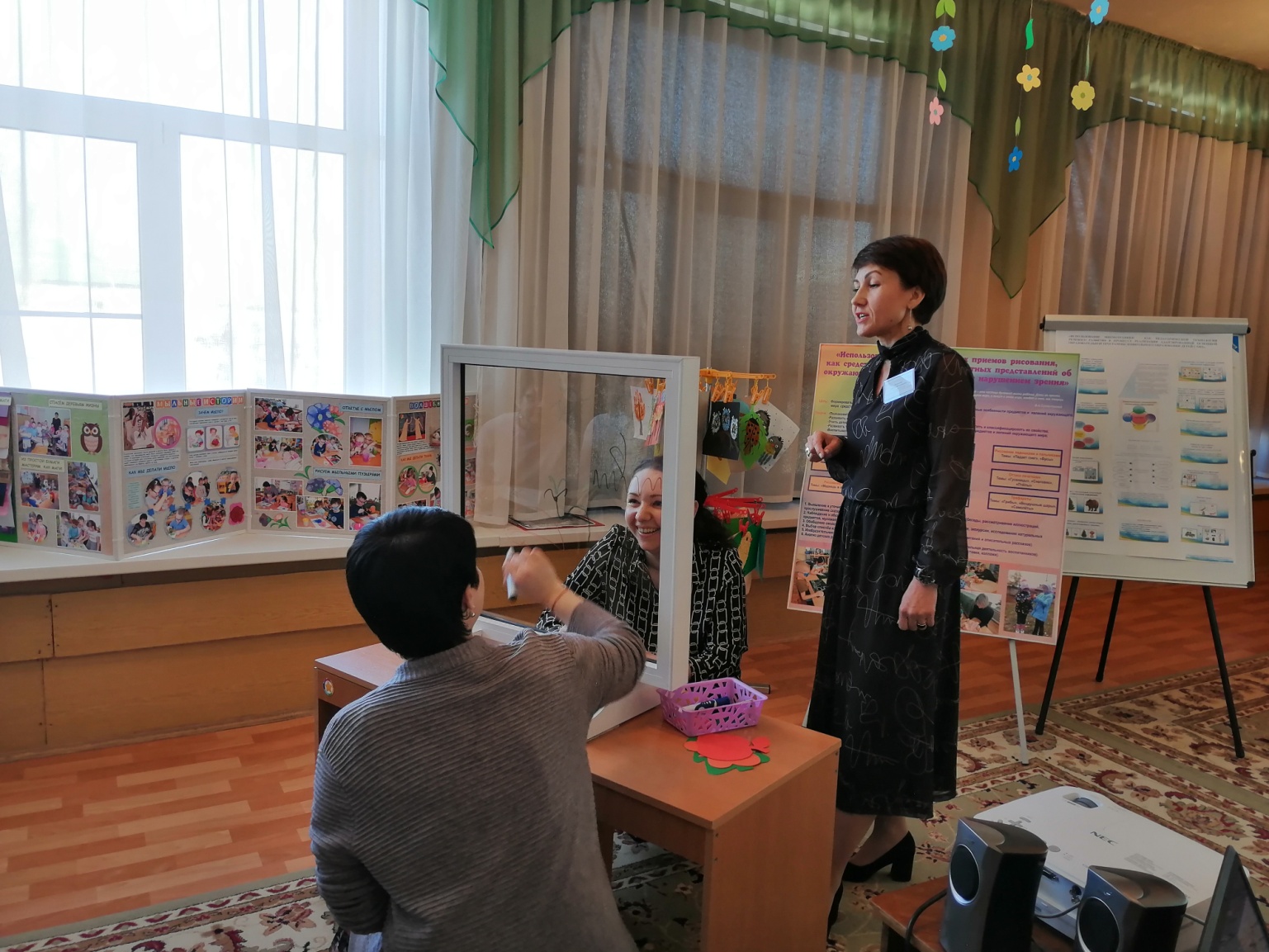 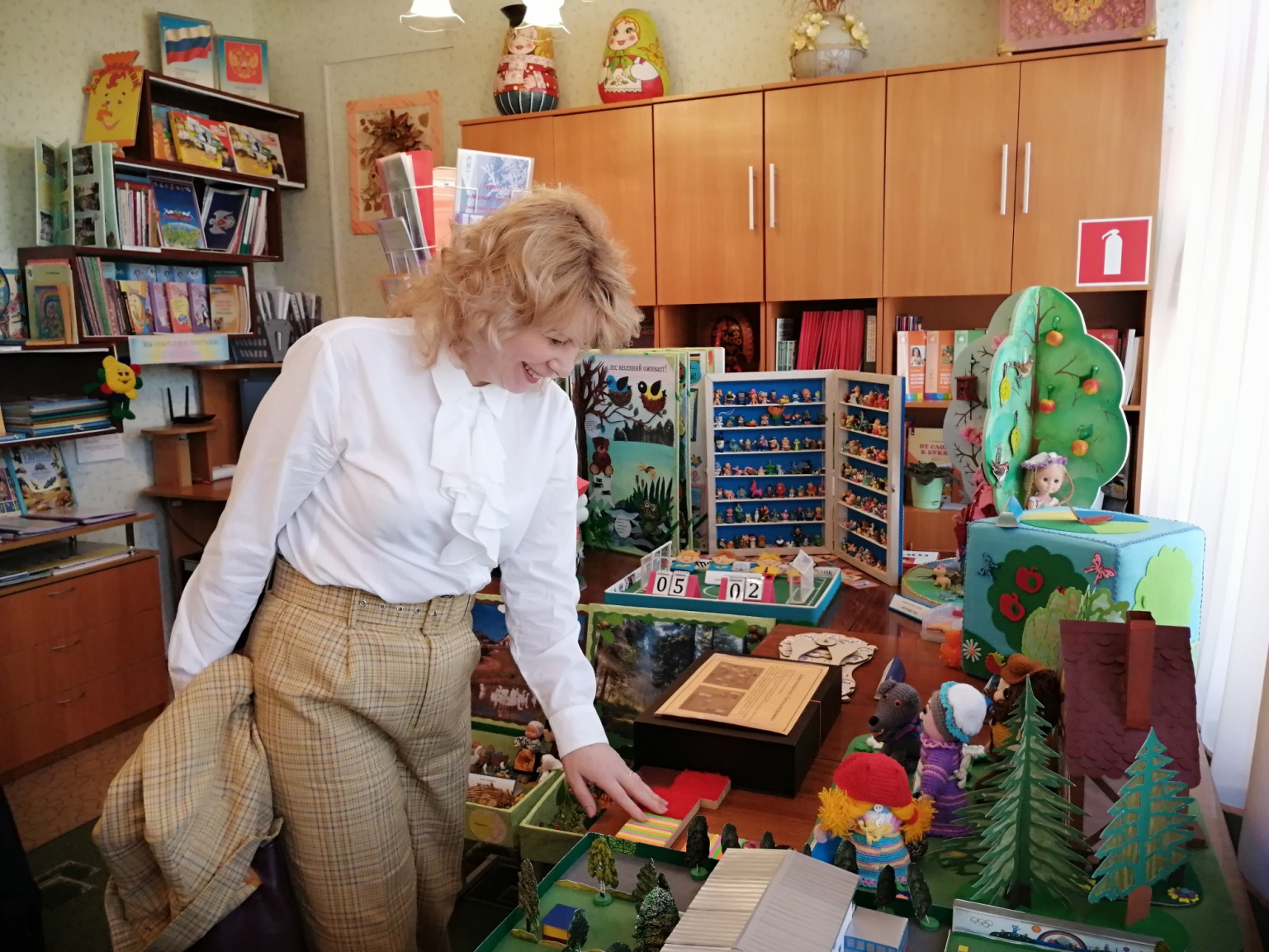 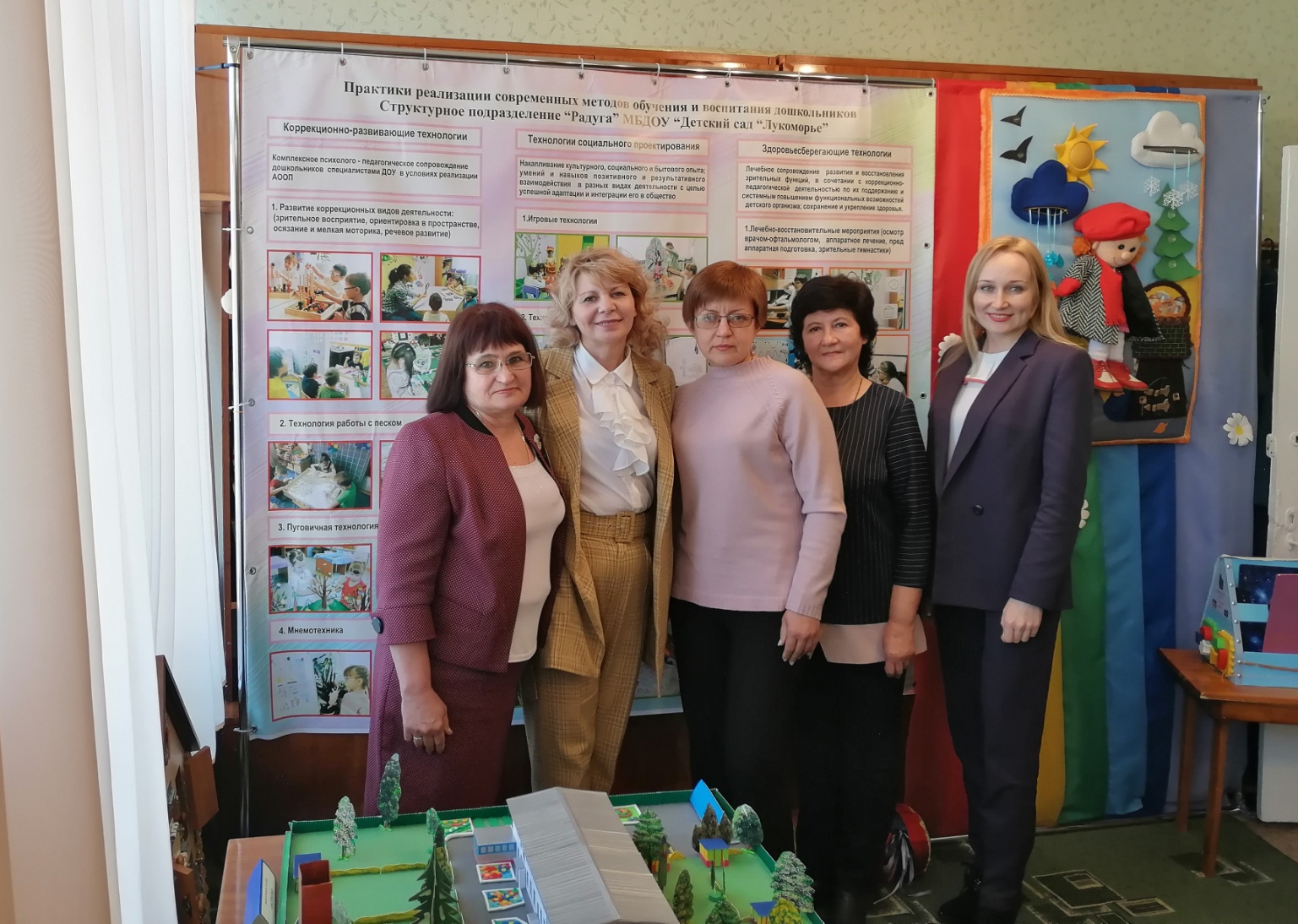 ВремяМестоСодержаниеСодержание10.00 – 10.15 Музыкальный залМетодический кабинетРегистрация участников. Выставка методических пособий: Использование инновационных технологий в образовании детей с ОВЗ.(МоскаленкоВ.А., Тельнова Н.Н.)Регистрация участников. Выставка методических пособий: Использование инновационных технологий в образовании детей с ОВЗ.(МоскаленкоВ.А., Тельнова Н.Н.)10.15 -  10.25Музыкальный залПриветствие участников семинара.(Полозенко Л.В., Саютина Т.Г.)Приветствие участников семинара.(Полозенко Л.В., Саютина Т.Г.)10.25 – 10.30Музыкальный залВступительное слово заведующего структурным подразделением «Радуга» МБДОУ «Детский сад «Лукоморье» – Севостьянова Н.Н.Вступительное слово заведующего структурным подразделением «Радуга» МБДОУ «Детский сад «Лукоморье» – Севостьянова Н.Н.10.30-10.40Музыкальный зал Актуальность обсуждаемой темы -  Юдина Т.Г., научный консультант по реализации инновационного проекта. Актуальность обсуждаемой темы -  Юдина Т.Г., научный консультант по реализации инновационного проекта.10.40 – 10.55Музыкальный залВидеофильм «Организация в ДОУ модели образовательной среды, адекватной общим и особым образовательным потребностям детей с ФРЗ». (Шамаева Л.Ф., Москаленко В.А.) Видеофильм «Организация в ДОУ модели образовательной среды, адекватной общим и особым образовательным потребностям детей с ФРЗ». (Шамаева Л.Ф., Москаленко В.А.) 10.55 – 11.25Группа № 02Группа № 03Открытое занятие во второй младшей группе компенсирующей направленности по познавательному развитию с использованием интерактивной доски.(Степанникова Н.А.)Открытое занятие в подготовительной группе компенсирующей направленности  с использование технологии проектирования.(Шатеева О.И.)10.55 – 11.25Муз. залСтендовые докладыОткрытое занятие в подготовительной группе компенсирующей направленности  с использование технологии проектирования.(Шатеева О.И.)11.25 – 11.40Экскурсия по ДОУ(Севостьянова Н.Н.) Стендовые доклады(Москаленко В.А., заявленные участники семинара)11.40 – 12.10Музыкальный залМастер-класс «Использование пособия «Прозрачный мольберт» в коррекционно-развивающей работе с детьми с функциональными расстройствами зрения».(Учитель – дефектолог Шамаева Л.Ф.)Мастер-класс «Использование пособия «Прозрачный мольберт» в коррекционно-развивающей работе с детьми с функциональными расстройствами зрения».(Учитель – дефектолог Шамаева Л.Ф.)12.10 – 12.40Музыкальный залДискуссионная площадка по теме семинара (Федякина Галина Григорьевна, тифлопедагог МДОУ «Детский сад № 283 Краснооктябрьского района Волгограда», Шевченко Наталия Евгеньевна, учитель начальных классов ГКОУ «Михайловская школа-интернат»)Дискуссионная площадка по теме семинара (Федякина Галина Григорьевна, тифлопедагог МДОУ «Детский сад № 283 Краснооктябрьского района Волгограда», Шевченко Наталия Евгеньевна, учитель начальных классов ГКОУ «Михайловская школа-интернат»)12.40 – 12.55Музыкальный залПодведение итогов. Закрытие семинара.(Юдина Т.Г., научный консультант по реализации инновационного проекта).Подведение итогов. Закрытие семинара.(Юдина Т.Г., научный консультант по реализации инновационного проекта).